From our Rector, Stephen SouthgateDear All, 
I am writing to let everyone in the Valley know officially, that I have been appointed to the post of priest in charge of the Ripponden Benefice in West Yorkshire. My induction will take place on Sunday the 10th of May. 
Annie and I would like to thank all those who have given a warm welcome and support over our time here. With best wishes, Stephen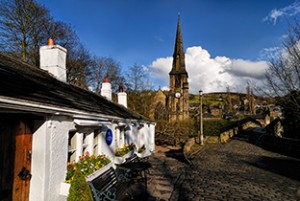 